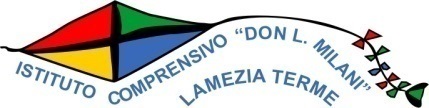 .Via Maggiordomo –88046 Lamezia Terme-Tel.e Fax 0968448167Biblioteca  Alternativa  plesso  S. Teodoro  CLASSE  PRIMAANNO SCOLASTICO 2016/17AUTORECODICEN°TITOLOCASA EDITRICEPREZZOTOTALESalemi Lucia97888792790002L'oca Genoveffa e il matrimonio dei porcelliEmme Edizioni6,5013,00S.Bordiglioni97888477120582La paperina e il fiore rosaEL edizioni6,0012,00D. Nannini9788847708402
2Piccolo grande Dino in fuga dallo zooEL edizioni4,509,00N. Costa97888477173502Teodora e il pappagallo innamoratoEL edizioni6,0012,00Mariniello Cecco97888792751012La tana in fondo al lettoEmme Edizioni6,0012,00N. Costa97888792753782La principessa dispettosa è diventata grandeEmme Edizioni6,5013,00S.Bordiglioni97888792755072Quattro, campioni del mondoEmme Edizioni6,0012,00RuizMignone Sebastiano97888607908042Il feroce salatinoEmme Edizioni6,5013,00Calì Davide97888607970872Il bambino a rotelleEmme Edizioni6,5013,00Comentale Paolo97888607984662Avvoltoio Giovanni e lo scuolabusEmme Edizioni6,9013,80S.Bordiglioni97888607989782La penna magicaEmme Edizioni6,9013,80S.Bordiglioni97888671409302Rocco e la magia della Foresta NeraEmme Edizioni6,9013,80Accati Luisa97888607993712Il gatto Mardì e le parole misterioseEmme Edizioni6,9013,80Roncaglia Silvia97888671415622La palla della principessa PriscillaEmme Edizioni6,9013,80S.Bordiglioni97888671415792Le rose di nonna ZitaEmme Edizioni6,9013,80Silei Fabrizio97888671415862I cioccolatini di Mister PigEmme Edizioni6,9013,80N. Costa97888671415932Angelina diavolettoEmme Edizioni6,9013,80Silei Fabrizio97888671423542Jack e il pennello magicoEmme Edizioni6,9013,80Scaramuzzino Giorgio97888671423612Il lupo è morto, anzi noEmme Edizioni6,9013,80P. Ceccarelli97888566169652Dinosauri in arrivoPiemme edizioni7,5015,00L. Cognolato97888090538782Buon compleanno con il verme melaGiunti Kids4,909,80C. D’Angelo97888097840002Voglio il mio Dino!Giunti Kids4,909,80F. Degl’Innocenti97888566150052Una stella tutta per mePiemme edizioni7,5015,00E. Dell’Oro97888566197062Spinosetto, Pungina e le quattro stagioniPiemme edizioni7,5015,00S. Frasca97888046219042Etciù! Sono allergico ai draghi!Mondadori6,5013,00S. Frasca97888046352222La scuola della foresta: chi manca all’appello?Mondadori6,5013,00A Lavatelli97888566133082La stoffa rossaPiemme edizioni7,5015,00RuizMignone Sebastiano97888566226142Il pirata pastafrollaPiemme edizioni7,5015,00E. Nava97888566133602La bambina che amava la bellezzaPiemme edizioni7,5015,00E. Nava97888046219112I miei nonni  domano i leoniMondadori6,5013,00E. Nava97888046185462I bambini hanno le aliMondadori6,5013,00D. Palumbo97888566225842Re Fausto e la corona che pesava troppoPiemme edizioni7,5015,00G. Quarzo97888566258512Un postino specialePiemme edizioni7,5015,00G. Quarzo97888566354612Pino Panchetta e le parole perdutePiemme edizioni7,5015,00Otello Reali97888607998212Drago Lino ha il raffreddoreEmme edizioni6,5013,00Iela Mari97888836223282Animali nel pratoBabalibri10,5021,00Bussolati-Trabacchi97888770381802Sotto la terraLa coccinella5,2010,40Iela Mari97888836209352La mela e la farfallaBabalibri11,0022,00L. Klinting97888730733142Teodoro coltiva i fagioliEd. scienza11,9023,80E. Bussolati97888730762542Ravanello cosa fai?Ed. scienza9,9019,80A.Weiss97888792760472Tutta la bellezza della naturaEmme edizioni13,4026,80C. Scataglini97888590061075Il piccolo PrincipeErickson9,9049,50C. Scataglini97888590118595Il mago di ozErickson9,9049,50C. Scataglini97888590060915PinocchioErickson9,9049,50C. Scataglini97888590040111Clemente, il pesce col salvagente + quadernoErickson9,909,90C. Scataglini97888590040351Calzino bucato e  l’invasione delle mollette+ quadernoErickson9,909,90C. Scataglini97888590040281Coccole spinose+ quadernoErickson9,909,90C. Scataglini97888590040421La rosa dei sette desideri+ quadernoErickson9,909,90C. Scataglini97888590040041Mulk, l’amico extraterrestre+ quadernoErickson9,909,90K.Wamura978-88-8362-323-31L’inverno della famiglia TopiniBabalibri5,805,80TOTALE794,20